Kontaktformular Förderpate TSV Fußball Club 71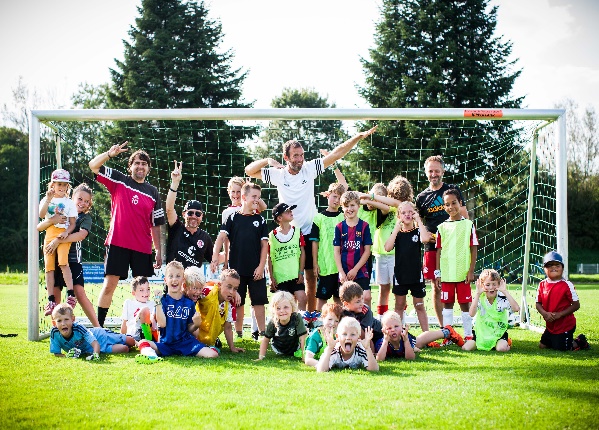 Der Förderpate unterstützt mit einer Spende von 150 Euro die Fußballjugend.Der Förderpate erhält von uns dafür:- Namentliche Nennung auf unserer Sponsorentafel im Vereinsheim- eine Jahreskarte für alle Heimspiele der Aktiven- 10 Euro - Verzehrgutschein im Vereinsheim- Einladung zum letzten Heimspiel der Aktiven mit 50-Liter Freibier- SpendenquittungKontaktdaten Förderpate:Vorname/Name: 									Straße: 										PLZ/Ort: 										Telefon: 										Ich bin damit einverstanden, dass mein Vor-und Zuname auf der Sponsorentafel im Vereinsheim und auf der Homepage www.hochdorf-tsv.de genannt wird.Sponsorentafel Ja  Nein              Homepage Ja  Nein Datum/Unterschrift:_________________________________________